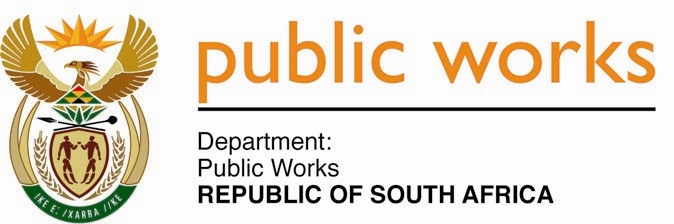 MINISTRYPUBLIC WORKS AND INFRASTRUCTUREREPUBLIC OF SOUTH AFRICA Department of Public Works l Central Government Offices l 256 Madiba Street l Pretoria l Contact: +27 (0)12 406 1627 l Fax: +27 (0)12 323 7573Private Bag X9155 l CAPE TOWN, 8001 l RSA 4th Floor Parliament Building l 120 Plain Street l CAPE TOWN l Tel: +27 21 402 2219 Fax: +27 21 462 4592 www.publicworks.gov.za NATIONAL ASSEMBLYWRITTEN REPLYQUESTION NUMBER:					        	1293 [NO. NW1486E]INTERNAL QUESTION PAPER NO.:				13 of 2021DATE OF PUBLICATION:					        	14 MAY 2021DATE OF REPLY:						                MAY 20211293	Mrs M B Hicklin (DA) asked the Minister of Public Works and Infrastructure:(1)	Whether her department will consider donating the double-story house at 398 Malherbe Street in Tshwane (details furnished) to the Capital Park Ratepayers and Resident’s Association who erected a fence around the property as it was being vandalised for its copper pipes and lead windows; if not, why not; if so, what are the relevant details; (2)	whether, in view of the interest that has been expressed by nonprofit organisations to convert the house into a multi-purpose facility to care for the aged and the lesbian, gay, bisexual, transgender, questioning, intersex and asexual (LGBTQIA) communities (details furnished) and in light of the tremendous shortage of shelters for the homeless of all descriptions in Tshwane, her department will facilitate such a development as a means of addressing some of the needs of the homeless in Tshwane; if not, why not; if so, what are the relevant details?						NW1486E_______________________________________________________________________________REPLY:The Minister of Public Works and Infrastructure: I have been informed by the Department that the Department of Public Works and Infrastructure is in the process of allocating the property to Social Development for the purpose of a child protection unit. No, given the above response.